Name		Date	Write each fraction as a decimal.  1.                                       	   2.    3.	  		4.    5.  	 	 6.    7.                              	            8.  Write each decimal as a fraction.  9.                 	 10.  0.6611.	                   	        12.  13.  	14.  15.  	16.  Order from least to greatest.17.  				18.  19.  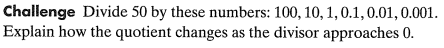 		20. Is 3.03003000300003000003…… a repeating decimal?